Региональная Олимпиады профессионального мастерства «Профистарт»Выберите правильный ответ и запишите его буквой (правильный ответ может быть только один) 15 вопросов Запишите ответ в установленном поле (ответом может быть, число, отдельное слово, сочетание слов) 20 вопросов Установите соответствие между значениями первой и второй группы 45 вопросовУстановите правильную последовательность действий 45 вопросов Документ, содержащий основные сведения о составе поездаа. таможенная декларацияб. накладнаяв. вагонный листг. натурный листСформированный и сцепленный состав вагонов с одним или несколькими действующими локомотивами называетсяа. дрезинаб. поездв. маневровый составг. снегоочистительДайте название графическому изображению железнодорожного пути на вертикальной плоскости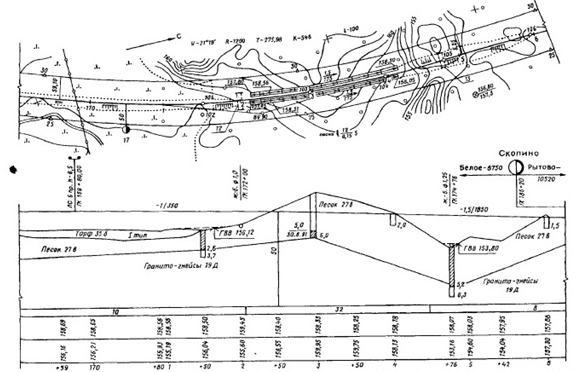 а. площадкаб. станцияв. профильг. планДокумент, в котором содержатся обязательные правовые нормы, называется:РегламентСтандартУслуга  г.  ЭталонВагоны грузового парка состоят иза. используемые для хозяйственных нуждб. из вагонов для перевозки грузовв. из показателей использования грузовых вагоновг. из вагонов с техническими неисправностямиЧто является правом на занятие перегона поездом при перерыве действия всех средств сигнализации и связи? а. бланк формы ДУ – 64 б. бланк формы ДУ – 56 в. бланк формы ДУ – 50 г. бланк формы ДУ – 55 Как организуется движение при перерыве действия всех средств сигнализации и связи на однопутных участках? а. движение прекращается до устранения неисправности б. с разграничением временем необходимым на проследование перегона в. посредством письменных извещений формы ДУ – 55 г. по телефонным средствам связи Укажите только те размеры, которые являются недопустимыми для ширины колеи а. ширина колеи менее 1512 мм и более 1548 мм не допускается б. ширина колеи менее 1520 мм и более 1548 мм не допускается в. ширина колеи менее 1512 мм и более 1535 мм не допускается г. ширина колеи менее 1520 мм и более 1535 мм не допускается Какие из перечисленных вагонов не допускается пропускать через сортировочную горку? а. подвижной состав, имеющий трафарет «С горки не спускать» б. груженые транспортеры сцепного типа грузоподъемностью 120 т при наличии в сцепе одной или двух промежуточных платформ в. платформы и полувагоны, загруженные грузами боковой и нижней негабаритности 4-й, 5-й, 6-й степеней и грузами верхней негабаритностью 3-й степени г. локомотивы в недействующем состоянии Каким должен быть номинальный размер ширины колеи между внутренними гранями головок рельсов на прямых участках железнодорожного пути и на кривых радиусом 350 м и более? а. 1520 мм б. 1524 мм в. 1530 мм г. 1535 мм В каком месте устанавливаются предельные столбики? а. предельные столбики устанавливаются посередине междупутья в том месте, где расстояние между осями сходящихся железнодорожных путей составляет 3800 мм б. предельные столбики устанавливаются посередине междупутья в том месте, где расстояние между осями сходящихся железнодорожных путей составляет 4800 мм в. предельные столбики устанавливаются посередине междупутья в том месте, где расстояние между осями сходящихся железнодорожных путей составляет 4100 мм г. предельные столбики устанавливаются посередине междупутья в том месте, где расстояние между осями сходящихся железнодорожных путей составляет 4500 мм На каком расстоянии должны быть отчетливо различимы показания выходных и маршрутных светофоров главных железнодорожных путей инфраструктуры: а. не менее 200 м б. не менее 400 м в. не менее 800 м г. не менее 1000 м Как называется участок, ограниченный пунктами технического обслуживания, протяженность которого определяется исходя из необходимости безопасного проследования вагонов в исправном состоянии в составе поезда? а. гарантийный участок б. диспетчерский участок в. плечо оборота г. полигон сети Как называется пассажирский поезд, который по участку (отдельным  участкам) следования осуществляет движение со скоростью от 141 до 200 км/ч включительно? а. поезд пассажирский скорый б. поезд пассажирский скоростной в. поезд пассажирский высокоскоростнойг. поезд пассажирский Что устанавливают ПТЭ? а. систему организации движения поездов, в соответствии с графиком движения поездов, функционирования сооружений и устройств инфраструктуры железнодорожного транспорта, железнодорожного подвижного состава б. систему организации движения поездов, функционирования сооружений и устройств инфраструктуры железнодорожного транспорта, железнодорожного подвижного состава, а также определяют действия работников железнодорожного транспорта при технической эксплуатации железнодорожного транспорта РФ общего и необщего пользования в. систему взаимодействия индивидуальных предпринимателей, обслуживающих сооружения и устройства инфраструктуры железнодорожного транспорта г. систему организации движения поездов на железнодорожном транспорте РФ общего и необщего пользования Как называется комплекс программ, обеспечивающий управление аппаратными средствами компьютера, организующий работу с файлами и выполнение прикладных программ, осуществляющий ввод и вывод данных? Операционная системаПрограммное обеспечениев. Система программированияг. Среда разработкиКомпьютер, подключенный к сети Интернет, обязательно имеет:а.	IP-адресб.	WEB - серверв.	Домашнюю WEB – страницуг.	Доменное имяКак называются отдельные программы, выполняющие служебные функции:а.	Драйвераб.	Утилитыв.	Файлыг.	Специальные файлыК опасным производственным факторам относится:а.	Электрический токб.	Низкая температура воздухав.	Вибрацияг.	ШумПродолжительность ежегодного основного оплачиваемого отпуска: а.	30 календарных днейб.	один месяцв.	28 календарных днейг.	24 рабочих дняОплата труда в выходной и нерабочий праздничный день производится: а.	В двойном размереб.	В обычном размерев.	С увеличением в полтора разаг.	С увеличением в три разаСтандартизация - это:а.	Документ, принятый органами властиб.	Совокупность взаимосвязанных стандартовв.	Деятельность по установлению норм, требований, характеристикг.	Документ, в котором устанавливаются характеристики продукцииКто подлежит обучению по охране труда и проверке знаний требований охраны труда?а.	Все работники организации, в т.ч. руководительб.	Только работники, занятые на работах повышенной опасностив.	Только работники службы охраны труда и руководители подразделенийг.	Инженеры по охране трудаТочка может быть однозначно определена в пространстве, если она спроецирована а. на две плоскости проекций б. на две плоскости проекций в. на три плоскости проекций г. на плоскость проекций VКакая из точек (а, б, в, г) лежит в горизонтальной плоскости проекций: а. А (10,15,0)б. В (15,0,20)в. С (10,15,20)г. D (0;10;15). К какому виду воздействия электрического тока относятся электрические ожоги?а. электролитическому;б. механическому;в. биологическому;г. термическому.Что относится к основным учредительным документам юридического лица?а. трудовой договорб. устав или учредительный договор в. бухгалтерский отчетв. коллективный договорКакая из формул соответствует закону Ома для участка цепи?а. I= URб. I= R/Uв. I= U/Rг. I= U2/Rд. I= U/R. Какой из перечисленных ниже адресов является поисковой системой?а. http://www.letitbit.netб. http://www.vk.comв. http://www.narod.yandex.ruг. http://www.google.ruВведение разделов в текстовый документ служит:а.	Для изменения разметки документа на одной странице или на разных страницахб.	Для изменения разметки документа только на одной страницев.	Только для изменения порядка нумерации страниц документаг.	Для лучшей «читаемости» документаНаименование изделия записывается в графе ____ основной надписи 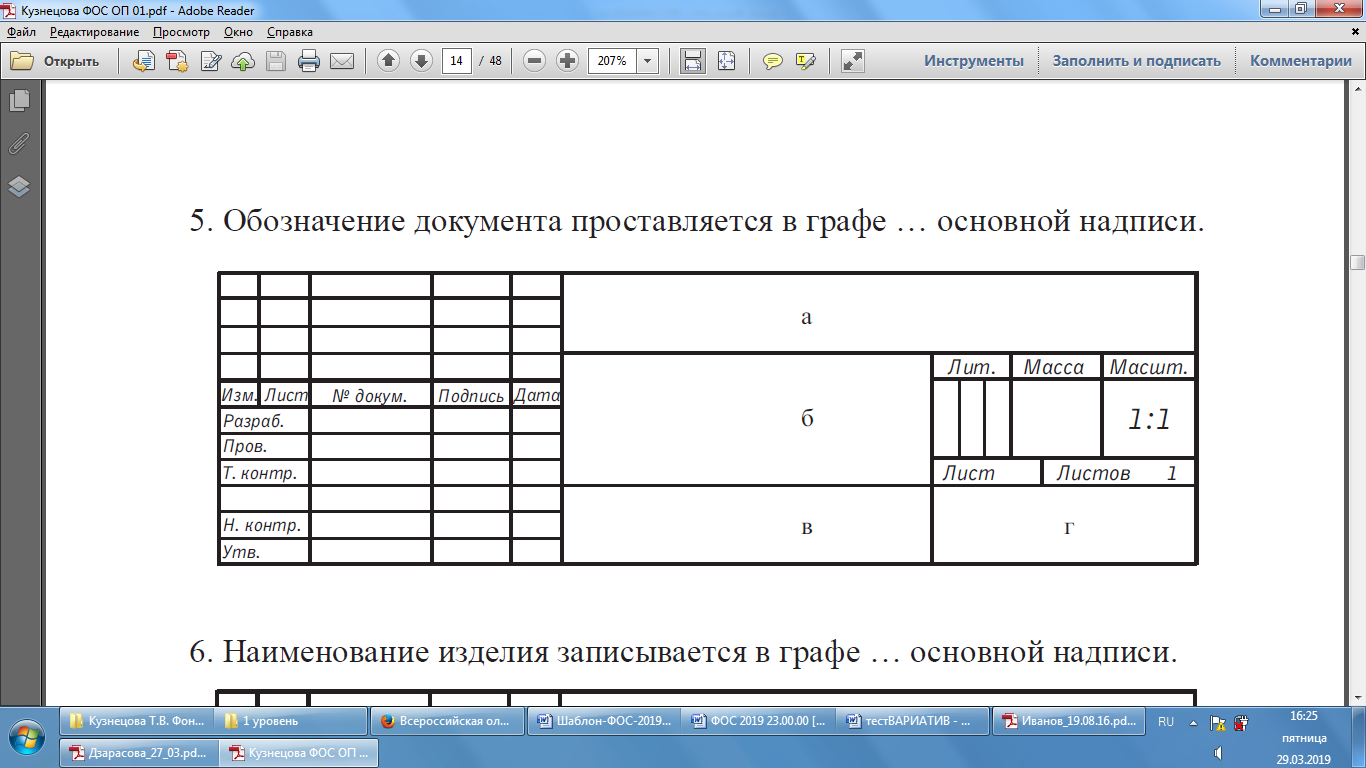 б____________ – конструкторский документ, выполненный от руки, в глазомерном масштабе, с сохранением пропорций между элементами изделия и соблюдением всех требований стандартов ЕСКД ммэскизПошерстным движением колёсной пары по стрелочному переводу называют движение с _________ на остряккрестовиныДля уменьшения скорости движения поезда, его остановки и удержания на месте локомотивы и вагоны снабжены ____________тормозамиПриказ на закрытие перегона при производстве работ дает ________поездной диспетчерПравом на занятие перегона при перерыве всех средств связи служит бланк формы ______ДУ-56Предупреждения заполняются на форме ______ДУ-61При подходе локомотива к вагонам должна соблюдаться скорость не более _____ км/ч3При движении с вагонами, занятыми людьми, должна соблюдаться скорость не более _____ км/ч15На станции формирования поезда его натурный лист должен быть подготовлен не менее чем в ___ экземплярах.3Минимальным объект, используемый в растровом графическом редакторе, называется _______пиксельВ документе MS Word текст, расположенный между двумя символами ¶ называется ________абзац______ - устройство для автоматического считывания с бумажных носителей и ввода в компьютер машинописных текстов, графиков, рисунков, чертежейсканерДобровольное подтверждение соответствия осуществляется по инициативе ____________заявителяДокумент, устанавливающий правила, руководящие принципы или характеристики различных видов деятельности или их результатов, называется ____________нормативныйТехнический документ, который разрабатывается по решению разработчика или по требованию заказчика продукции, это - ____________Технические условияВредный производственный фактор - это производственный фактор, воздействие которого на работника может привести к его _________заболеваниюТравма – это физическое ____________ организма под воздействием внешних факторовповреждениеАдминистративная ответственность наступает с ___ лет16Форма преобразования государственной собственности в частную называется _________приватизацияУстановите соответствие между категорией стандарта и записью его названия:Установите соответствие наименования линии чертежа по ГОСТ 2.303 – 68 и её назначением:Установить соответствие между поездами и их наибольшими установленными скоростями согласно ПТЭ: Установить соответствие между контролируемой величиной и измерительным прибором:Установите соответствие между названиями светофоров и их назначением: Установить соответствие сигнальных указателей и знаков с их изображением: Установить соответствие между сигнальным показанием на  входном светофоре и его значением: Установить соответствие между классификацией и определением:Установить соответствие между видом связи и её назначением:Установить соответствие скорости при маневровых передвижениях подвижного состава и её значением:Установить соответствие приказа и способа его подачи при маневровой работе:Установить соответствие положения перекрестных стрелок и обозначением его обычными стрелочными указателями: Установить соответствие между подаваемым звуковым сигналом и его значением:Установить соответствие между понятием и его определением:Установите соответствие между номером изображённого элемента тормозного башмака и его наименованиемУстановить соответствие между подаваемым сигналом  тревоги и его значением:Установить соответствие между названием железнодорожных путей и их назначением:Установить соответствие между понятием и его определением:Установить соответствие между количественным показателем эксплуатационной работы и его определением:Установите соответствие между степенью ожога и его проявлением:Установить соответствие между техническим маршрутом и его определением:Установите соответствие между видом ответственности за нарушение законодательных и правовых нормативных актов по безопасности труда и условиями ее наступления:Установить соответствие цифрового кода и кодирование объекта:Установить соответствие между учетом простоя (времени нахождения) грузовых вагонов на станции   и его определением:Установить соответствие между буквами добавляемыми в натурный лист к номеру поезда и их аббревиатурой:Установите соответствие между неотложным состоянием человека со способом оказания доврачебной помощи:Для вагонов как груз на своих осях установить соответствие между цифрами и родом и осностью грузовых вагонов:Установите соответствие между воздействием электрического тока на тело человека с его последствиями Установить соответствие между понятием и его определением:Установить соответствие безопасного расстояния и порядком перехода через железнодорожные пути:Установить соответствие расстояния между осями смежных путей на станциях: Установить соответствие между формой и названием журнала:Установите соответствие между понятием и определением видов маневров:Установите соответствие:Установите соответствие электротехнических величин и их обозначений.Установите соответствие:Определите соответствие между расширением файла и его содержанием:Установите соответствие между термином и определением:Установите соответствие между термином и документом:Установите соответствие между видами стажа и их содержанием (определением):Установите соответствие экономического поведения его характеристике:Установить соответствие между контролируемой величиной и её единицей измерения: Установите соответствие между видом инструктажа по охране труда и временем его проведения.Установите соответствие адресов и их конкретных примеров:Установите соответствие электротехнических величин и их единиц измерений.Установите последовательность этапов выполнения эскизов: а. Выбор главного изображения детали, количества изображений б. Выполнение эскиза в тонких линиях в. Ознакомление с деталью. Анализ её формы г. Выбор формата и планировка чертежа д. Обводка чертежа и простановка размеровУкажите в порядке возрастания объемы памяти:1. 20 бит2. 10 бит3. 2 байта4. 1010 байт5. 1 КбайтУстановите последовательность действий при оказании первой помощипострадавшему:1. Выполнение необходимых мероприятий по спасениюпострадавшего2. Устранение воздействия вредных и опасных факторов3. Оценка состояния пострадавшего4. Определение характера травмыУстановите последовательность работ по разработке стандартов:1. Уведомление о разработке стандартов2. Публичное обсуждение проекта3. Экспертиза технического комитета4. Публикация стандарта5. Утверждение стандартаУкажите верный алгоритм проведения процесса сертификации:1. Оценка соответствия объекта сертификации установленнымтребованиям2. Заявка на сертификацию3. Решение по сертификации4. Анализ результатов оценки соответствияРасположить в правильной последовательности порядок выполненияизмерений электрических величина. Включить прибор в цепь согласно схемеб. Выбрать прибор с учетом требуемых условий и установитьпереключатель на нужный предел измеренияв. Определить цену деления шкалыг. Отсчитать число делений, на которые отклонилась стрелкад. Получить результат, перемножив цену деления шкалы и числоделений, на которые отклонилась стрелкае. Установить стрелку на нулевую отметку шкалы с помощьюкорректораОбработка грузовых документов и подготовка сортировочного листка (СЛ) для расформирования составов осуществляется в следующем порядке:а. сверка тгнл с натурным листом по прибытии поезда.  б. получение телеграммы натурного листа.  в. натурная проверка поезда по тгнл.  г. ввод информации о результатах проверки документов в асу ст.После остановки поезда на станции его обработка включает выполнение следующих основных операций:А. закрепление состава поезда и его ограждение;Б. сверка состава с перевозочными документами и подготовка сортировочного листка;В. технический осмотр и безотцепочный ремонт вагонов, подготовка состава к роспуску;Г. коммерческий осмотр вагонов и устранение обнаруженных коммерческих неисправностей;Д. прием работниками ФГП ВО вагонов с номенклатурными грузамиУкажите правильный порядок расположения цифр, исходя из их значений, в индексе грузового поезда: а. порядковый номер состава, сформированного на этой железнодорожной станции б. ЕСР железнодорожной станции назначения в. ЕСР железнодорожной станции формирования поезда Расставьте в порядке старшинства приоритетность перевозок: а. воинские перевозки б. специальные перевозки в. перевозки пассажиров в пределах РФ в дальнем следовании      г. перевозки пассажиров в международном сообщении д. перевозки, осуществляемые для восстановления движения поездов и тушения пожаров е. перевозки почтовых отправлений, багажа, грузобагажа ж. перевозки пассажиров в пределах РФ в пригородном сообщении Укажите последовательность действий дежурного по станции и машиниста поезда перед отправлением со станции при запрещающем показании выходного сигнала: а. машинист поезда повторяет приказ дежурного по станции на отправление при запрещающем показании выходного светофора б. дежурный по станции готовит маршрут на отправление поезда в. дежурный по станции дает приказ машинисту поезда на отправление при запрещающем показании выходного светофораУкажите последовательность действий дежурного по станции, составителя поездов, машиниста маневрового локомотива при производстве маневровой работы: а. составитель поездов дает команду на движение б. дежурный по станции готовит маневровый маршрут в. машинист маневрового локомотива подтверждает восприятие команды составителю поездовУкажите очередность восстановления при повреждении линий связи: а. каналы и тракты энергодиспетчерской связи, поездной межстанционной связи и телеуправления устройствами электроснабжения б. каналы и тракты, обеспечивающие действие поездной диспетчерской связи в. остальные каналы связи и сигнализации, централизации и блокировки г. каналы и тракты систем железнодорожной сигнализации, централизации и блокировки, в том числе электрожезловой системы д. каналы и тракты магистральной связи Укажите очередность действий перед приемом поезда: а. прекратить маневры с выходом на железнодорожный путь и маршрут приема поезда б. открыть входной светофор в. убедиться в свободности железнодорожного пути приема поезда г. приготовить маршрут приема поездаУкажите очередность машиниста при вынужденной остановке поезда на перегоне: а. привести в действие автотормоза поезда и вспомогательный тормоз локомотива б. выяснить причины остановки и возможность дальнейшего следования в. немедленно объявить по радиосвязи об остановке машинистам локомотивов и мотор-вагонных поездов, следующих по перегону, и дежурным по железнодорожным станциям, ограничивающим перегонг. принять меры к устранению возникшего препятствия для движения, а в необходимых случаях обеспечить ограждение поезда и смежного железнодорожного пути д. остановить поезд, по возможности, на площадке и прямом участке железнодорожного пути, если не требуется экстренной остановки Укажите порядок расположения цифр, обозначающих минимальное число вагонов прикрытия в специальном штемпеле (например, 3/0-0-3-1): а. от подталкивающего локомотива в поездах б. число вагонов прикрытия от ведущего локомотива в поездах в. от паровоза на твердом топливе при маневрах г. от вагонов с людьми в поездах Укажите очередность действий руководителя маневров перед началом маневровой работы: а. проверить, нет ли препятствий для передвижения маневрового состава б. убедиться, что все работники, участвующие в маневрах, в том числе и локомотивная бригада, в полном составе находятся на своих местах в. ознакомить машиниста и работников железнодорожной станции, участвующих в маневрах, с планом предстоящих маневров и о порядке их выполненияУкажите последовательность ограждения внезапно возникшего препятствия: а. Установить на 20 м от первой петарды в сторону места препятствия сигналистов с ручными красными сигналами б. на месте препятствия установить сигнал остановки в. на расстоянии Б уложить три петарды со стороны ожидаемого поезда г. на расстоянии Б уложить три петарды с противоположной стороны Опишите действия оператора СТЦ (или указывается должность другого работника) при наличии в расформировываемом составе местных вагонов, а передает информацию о прибывших местных вагонах дсп и приемосдатчику груза и багажа (или указываются другие должности работников);б проставляет на отобранных документах штемпель станции, указывая номер поезда и время прибытия;в проставляет в размеченном тгнл назначения местных вагонов (путь по специализации сортировочного парка); г отбирает документы на местные вагоны; д передает документы под расписку агенту лафто (или указывается другой установленный(-ые) порядок(-и) передачи документов с указанием конкретных должностей работников).е записывает номера документов на местные вагоны в книгу приема и сдачи документов формы гу-48 (гу-48вц);Опишите действия оператора СТЦ (или указывается должность другого работника) при получении поврежденного пакета с перевозочными документами, повреждения бечевы (или полиэтиленовой упаковки) или контрольного бланка формы ДУ-81 а. проверяет полноту и состояние документов;б. сверяет наличие документов с данными натурного листа; в. вскрывает пакет с документами; г. указывает номер и даты составления акта общей формы гу-23 (гу23вц) в графе «примечание» книги формы ду-40.д. составляет акт общей формы гу-23 или гу-23вц с использование еасапр м, в котором указывается характер обнаруженных нарушений, а при недостаче документов – номера вагонов, на которые отсутствуют документы;Опишите порядок пакетирования перевозочных документов с применением специальных полиэтиленовых пакетов:а. клапан приклеивается клеевой стороной к поверхности на место, обозначенное «Для заклейки клапана» штрихпунктирной линией; б. с клапана полиэтиленового пакета снимается защитная полоса; в. пачка подобранных документов закладывается в полиэтиленовый пакет;г. поверх части клапана и на место, обозначенное «Для ДУ-81», клеевой стороной наносится бланк формы ДУ-81д. с оборотной стороны пакета под прозрачную полиэтиленовую пленку вкладывают натурный лист поезда формы ДУ-1;Опишите действия Оператора СТЦ , который получил пакет с перевозочными документамиа. удостоверяет прием документов своей подписью в графе «Замечания» маршрута машиниста с указанием количества пакетов; б. по номеру и индексу поезда, указанным на контрольном бланке формы ДУ-81, убеждается в принадлежности документов данному поезду; в. проверяет целостность и сохранность пакета, бечевы (или полиэтиленовой упаковки) и контрольного бланка;г.  вскрывает пакет;д. записывает в книгу приема и сдачи перевозочных документов (форма ДУ-40) дату и время приема документов, номер поезда, количество пакетов и фамилию машиниста;е.  проверяет наличие, состояние и соответствие документов данным ТГНЛ, а в отдельных случаях – соответствие ТГНЛ фактическому наличию и расположению вагонов в составе;ж. при необходимости, по итогам проверки меняет данные о вагоне в натурном листе на достоверные. После сохранения скорректированного натурного листа, в АСОУП автоматически формируется и передается корректирующее сообщение;Последовательность разделов в ТРА станции:А.  Общи сведенья о станции.Б. Приём и отправление поездов.В. Организация маневровой работы.Г. Техника безопастности.Номер грузового вагона содержит следующие данные:а. род вагона
б. осность вагонав. дополнительные технические данныег. наличие или отсутствие у вагона ручного тормоза (0 или 1).д. контрольное число На сортировочных станции следующие подсистемы:1.Подсистема приема и обработки по прибытию2.Подсистема расформирования3.Подсистема формирования и перестановка в парк отправления4.Система подготовки к отправлению и отправлениеУкажите правильную последовательность мероприятий по охране труда при оформлении работника на работу:Проведение первичного инструктажаПроверка знаний по охране трудаПроведение вводного инструктажа по охране труда      г. Обучение по охране трудаУкажите правильный порядок расположения цифр, исходя из их значений, в номере грузового вагона: а. осность и основные характеристики вагона б. род вагона      в. Контрольная цифра     г. дополнительные характеристики вагона     д. наличие переходной площадкиПри выявлении в прибывшем поезде вагона без документов или документов без вагона, оператор СТЦ а. вместе с приемосдатчиком проверяют состояние вагонаб. сообщает маневровому диспетчерув. наносится разметка “до выяснения”г. записывает в книгу без документных грузов..Установите последовательность приведения в действие углекислотного огнетушителя: А взять за рукоятку, нажать на рычаг Б сорвать пломбу В направить раструб на очаг пожара Г выдернуть чекуОбработка состава по отправлению включает следующие операции:а. опробование автотормозов, и отправление. б. прицепка поездного локомотива; в. коммерческий осмотр состава; г. подборка, пакетирование перевозочных документов и вручение их машинисту локомотива;д. технический осмотр состава;Установите последовательность действий при осуществлении контекстного поиска информации в сети Интернет:Открыть Интернет-браузер Выбрать необходимую страницу из предложенныхВключить компьютерВвести запрос в поисковую строкуО каждом несчастном случае на производстве, пострадавший или очевидец несчастного случая обязан: а. сохранить до начала расследования несчастного случая обстановку, какой она была на момент происшествия.б. немедленно известить своего непосредственного руководителя в. принять меры по предотвращению развития аварийной ситуации и воздействия травмирующего фактора на других лиц;г. оказать первую помощь пострадавшемуПеред началом работы оператор СТЦ должен:а. получить информацию о расположении подвижного состава на путях станции на момент принятия смены, необходимые распоряжения об особенностях работы с учетом погодных условий, установить последовательность выполнения операций и согласовать действия с оператором стц, назначенным старшим в смене (руководителем смены); б. застегнуть спецодежду на все пуговицы, заправить свободные концы одежды так, чтобы они не свисали и не стесняли движения;в. надеть сигнальный жилет поверх одежды, полностью застегнуть освободить карманы от посторонних предметов с острыми концами, краями, оставить в бытовом помещении мобильный телефон;г. ознакомиться с планом предстоящей работы и доложить руководителю смены о приеме дежурствад. проверить исправность своей специальной одежды и обуви, сигнального жилета со световозвращающими накладками и логотипом структурного подразделения и надеть ее;е. проверить при наличии (согласно технологическому процессу) исправность радиостанции, фонаря, состояние освещения;Меры безопасности при пересылке документов по пневмопочте:а. нажать на кнопку "пуск"; б. убедиться в свободности трубопровода по прямой телефонной связи с принимающей стороной и контрольной лампочке, установленной на щитке управления, получить согласие на отправление патрона;г. вложить документы в патрон и проверить надежность крепления торцевой крышки;в. открыть дверцу камеры пневмопочты, вложить патрон в трубопровод, закрыть дверцу и плотно закрутить ее рукояткой, не касаясь токоведущих частей сети и бытовых электроприборов;е. убедиться, что на щитке управления загорелась лампа красного цвета, а патрон пришел в движение;д. убедиться по погасшей лампочке и получить сообщение по телефону о прибытии патрона.При поражении электрическим током необходимо, соблюдая меры безопасности:а. не прикасаясь к пострадавшему голыми руками, оттащить его за сухую одежду не менее чем на 8 метров от места касания проводом земли или от оборудования, находящегося под напряжениемб. прекратить воздействие электротока на пострадавшего в. Вызвать скорую помощьг. Оценить состояние пострадавшегод. Оказать первую доврачебную помощьПо окончании работы оператор СТЦ должен:а. вымыть руки, лицо водой с мылом или принять душ;б. сложить сигнальные принадлежности, инвентарь и приспособления в специально предназначенные для них места или передать сменяющему работнику;в. сдать дежурство установленным порядком заступающему на смену работнику;г. снять спецодежду и убрать ее в шкаф;д. следовать по железнодорожной станции маршрутом служебного прохода.В случае повреждения одновременно двух и более действующих на участке линий связи приоритетность восстановления определяется мощностью линий и должна быть следующей: а. воздушные линии связи и сигнализации, централизации и блокировки.б.  линии связи на основе металлических кабелей; в. волоконно-оптические линии связи;Порядок производства маневров методом осаживания а. переставляют вагоны на путь с которого убирали или переставляли вагоныб. состав осаживают в. состав вытягивают на вытяжной путьг. отцепляют, или прицепляют вагоныПервая помощь при потере сознания довольно проста. Если человек упал в обморок, то необходимо:а. После возвращения сознания напоите горячим чаем, немного приподняв. б. Обеспечить приток свежего воздуха.в. Если обморок являлся результатом перегрева, нужно переместить человека в прохладное помещение, обтереть холодной водой, напоить холодным чаем или чуть подсоленной водой. г. Сбрызнуть лицо водой или протереть влажным полотенцем.д. При наличии нашатырного спирта дать вдохнуть пары (смочить ватку и подержать на расстоянии пары сантиметров от носа).е. Уложить его на ровную поверхность, желательно так, чтобы ноги были выше головы, это обеспечит приток крови к мозгу. ж. Расстегнуть на пострадавшем стесняющую одежду. Порядок выполнения элементов горочного циклаа.  осаживаниеб. роспуск,в. надвигг. заездПервая помощь при обморожении:а. Обмороженную руку или ногу можно согреть в ванне, постепенно повышая температуру воды с 20 до 40 градусов и в течении 40 минут нежно массируя конечность.б. На поражённую поверхность наложить теплоизоляционную повязку, например, такую: слой марли, толстый слой ваты, снова слой марли, а сверху клеёнку или прорезиненную ткань, обернуть шерстяной тканью. в. Уйти с холода. На морозе растирать и греть поражённые участки тела бесполезно и опасно.г. Выпить тёплый и сладкий чай.Порядок прокладки в графике движения поездова. грузовые транзитныеб. сборныев пригородные	г. пассажирские дальнего следованияПравила перехода через переходную площадку вагона на ж.д транспортеа. убедиться, что поручни и лестница находятся в исправном состоянии.б. убедиться, в том, что состав не движется в. отпускать поручни, лишь когда обе ноги будут стоять на твердой поверхности г. подняться в вагонд. убедиться, что переходная площадка исправнае. спускаться лицом к вагонуж. убедиться, что по соседнему пути не проходит подвижной составПоследовательность разделов в Технологическом процессе работы станции а. управление и оперативное планированиеб техническая и эксплуатационная характеристика в. работа с местными вагонамиг. работа с грузовыми поездами д. работа с пассажирскими поездамие. грузовая и коммерческая работаж. работа в зимний периодПри вынужденном нахождении в междупутье между движущимися по соседним путям поездами, локомотивами и другими подвижными единицами необходимоа. после прохода поездов не спеша встать и продолжать движение. б. немедленно присесть (на корточки) или лечь на землю в междупутье параллельно железнодорожным путямв. остановиться г. опустить голову, прижав подбородок к груди и обхватить руками затылок